ПРЕДШКОЛСКА УСТАНОВА „ОЛГА ГРБИЋ“КОСЈЕРИЋРАЗВОЈНИ ПЛАНЗА ПЕРИОД 2023 - 2028.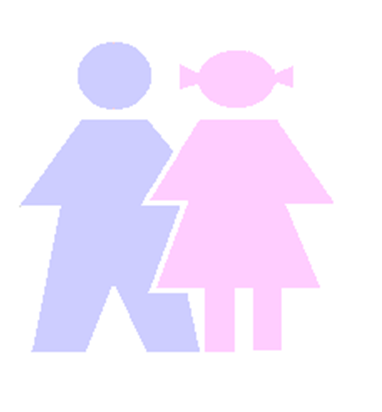 Структура:I	Полазне основе ...............................................................................................   3	II	Основни подаци о установи...........................................................................   3 Лична карта установе ..................................................................................   3 Историјат развоја предшколства у Косјерићу ...........................................  6	III	Анализа стања у установи..............................................................................  7	Ресурси ............................................................................................................  7Самопроцена стања у установи .................................................................... 13IV	Мисија ............................................................................................................. 17	V	Визија	 .............................................................................................................. 18VI	Области промене ............................................................................................ 19	VII	Развојни циљеви ............................................................................................. 21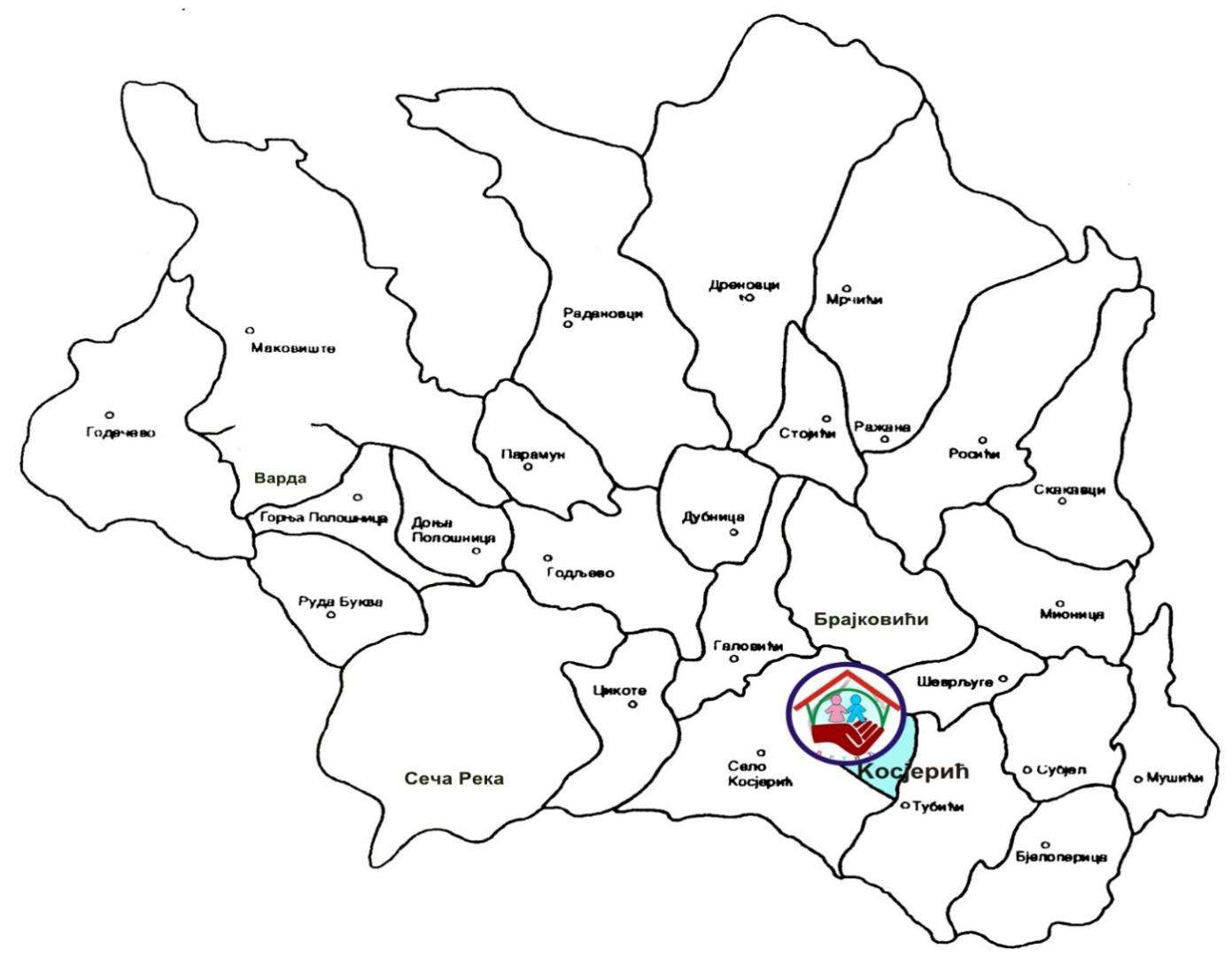 I ПОЛАЗНЕ ОСНОВЕПриступајући изради развојног плана Установе кренули смо од оквира који чине:Закон о основама система образовања и васпитања („Сл. гласник РС“ бр. 88/17)Закон о предшколском васпитању и образовању („Сл. гласник РС“ 18/10, 101/17, 113/17 – други закон и 10/19)Резултати самовредновања и спољашњег вредновања квалитета рада установеПотребе и интереси деце, родитеља, васпитача и локалне заједницеII ОСНОВНИ ПОДАЦИ О УСТАНОВИЛИЧНА КАРТА УСТАНОВЕ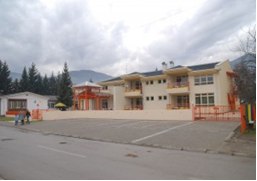 Назив: Предшколска установа „Олга Грбић“Место: КосјерићАдреса: Радише Петронијевића 4Тел/факс: 031/781-484Тел. дир: 031/782-985E-mail: vrtickosjeric@gmail.comWeb: www.vrtickosjeric.comОпштина: КосјерићОкруг: ЗлатиборскиМатични број: 070010138PIB: 101087872Директор: Љиљана Радовановић, васпитачДан Установе: 11. НовембарУстанову чини:Један објекат у Косјерићу, који се састоји од старог монтажног објекта и новог дела вртића. Монтажни објекат је изграђен 1971. године у површини од 614 м2. После скоро 40 година, 2010. године отворен је нови објекат површине  1559 м2 , који је повезан са старим, тако да је укупна површина оба објекта 2173 м2.Установа има поред овог главног објекта две издвојене групе, при школи „Јордан Ђукановић“ Варда.Установа располаже дворишним  простором од 4690 м2.Број група и деце:У Установи је укупно 10 група деце узраста од 1,5 до 6,5 година, од тога:2 јаслене групе2 групе у години пред полазак у школу6 вртићких група целодневног боравка2 издвојене групе на Варди (једна вртићка у трајању од 6 часова, и једна група у години пред полазак у школу на полудневном боравку).Радне 2022/23. у установи  је боравило 289 деце узраста од 18 месеци до школског узраста.Језик васпитно-образовног рада:Српски, у свим групамаОблици рада који се реализују у установи и организација рада:Основна делатност остварује се у објекту у седишту општине. Рад Установе се, када се за то укаже потреба у виду броја деце, организује и на сеоском подручју, у просторијама издвојених одељења основних школа, са којима Установа остварује уску и већ традиционалну сарадњу.Циљеве предшколског васпитања и образовања Установа остварује кроз подстицање физичког, интелектуалног, социо-емоционалног развоја, комуникације и стваралаштва код деце, стицање искустава и изграђивање знања о себи, другим људима и свету који их окружује, уз сарадњу са родитељима и локалном заједницом, као и стицање искуства потребног за даље образовање и васпитање и укључивање у друштвену заједницу.Јединствена и целовита концепција предшколског васпитања и образовања у Основама програма разрађена је у  ,,Године узлета“ и све групе раде по овом програму.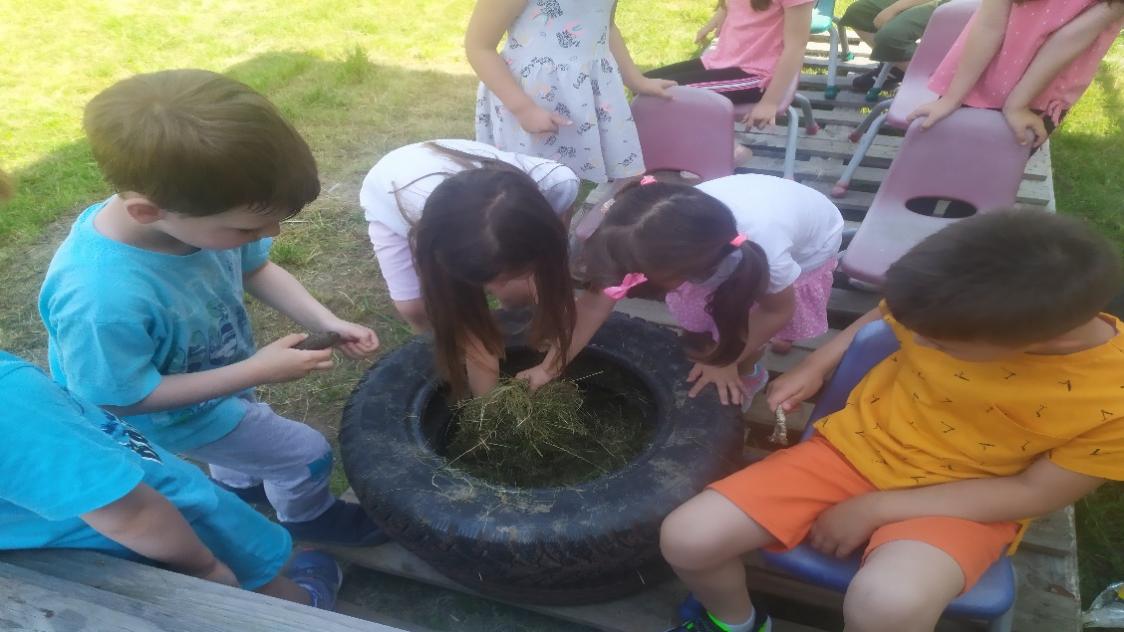 Радно време Предшколске установе је 11 часова, од 6,00 до 17,00 часова, и прилагођено је потребама запослених родитеља и друштвене средине. Установа ради петодневну радну недељу.Четворочасовни припремни програм реализује се у складу са календаром Министарства просвете, науке и технолошког напретка.	Групе полудневног припремног предшколског програма раде од 8,00 до 12,00 часова.Број запослених:У Установи је укупно 38 запослених радника.ИСТОРИЈАТ РАЗВОЈА ПРЕДШКОЛСТВА У КОСЈЕРИЋУПУ „Олга Грбић“ Косјерић почела је са радом 1971. године. Иницијативу за градњу објекта и оснивање предшколске установе покренуо је тадашњи Фонд за непосредну дечју заштиту. Она је прихваћена од стране оснивача, Скупштине општине, који је одредио локацију за будући објекат. Име Дечји вртић „Олга Грбић“ Установа добија 1973. године. Усвајањем овог назива вртић је добио и свој празник - Дан вртића, који се обележава сваког 11. новембра, на дан када је рођена Олга Грбић. Установа је почела са радом 4-ог октобра 1971 године, са 30-оро деце и 5 запослених радника. Програм васпитно-образовног рада се одвијао у две васпитне групе. Млађа група је била узраста 3-5 година, и старија група узраста 5-7 година. У самом почетку рада било је потешкоћа, јер средина није била благонаклона према отварању вртића, изузев родитеља који нису имали никога да им причува децу док су они на послу. Први директор Установе, Драгослав Костић-Гане, је ишао од куће до куће и молио родитеље да децу дају у вртић. Први радници су много допринели сређивању вртића и дворишног простора, није се гледало на радно време. Радници су такође са мајкама спремали  зимницу јер су деца волела домаћу храну. Исхрана је била разноврсна захваљујући тадашњем стандарду живота.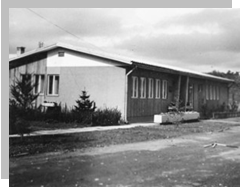                             Изглед предшколске установе некадаТоком годинама потреба родитеља за вртићем је била све већа, повећавао се број деце и група. Због тога је 2010. године отворен нови објекат. Данас у главном објекту има 10 група у којима борави преко 250-оро деце. Временом се и у околиним селима појавила потреба за боравком деце у вртићу, те је 2020.године отворена издвојена вртићка група узраста деце од 2-5 година, при Основној школи „Јордан Ђукановић“ Варда. III АНАЛИЗА СТАЊА У УСТАНОВИРЕСУРСИЉудски ресусрсиУстановом руководи директор, а руководећим  пословима везаним за васпитно-образовни рад бави се главни васпитач.  Васпитно-образовни рад са децом реализује 15 васпитача, 6 медицинских сестара и један стручни сарадник-психолог. Сви васпитачи и медицинске сестре-васпитачи имају положен испит за лиценцу или су у процедури за стицање лиценце за самостало обављање посла васпитача.Установа има и стручне сараднике, психолога који ради пола радног времена, али има и сарадника за исхрану, нутриционисту и медицинску сестру на ПЗЗ. У претходне четири године запослени су похађали семинаре и трибине, како би унапредили своју праксу, а самим тим и квалитет рада установе подигли на виши ниво:Материјално-технички ресурсиПредшколска установа ,,Олга Грбић“ располаже са једном зградом монтажног типа која је изграђена 1971. године у површини од 614 m2. После скоро четрдесет година, у новембру 2010. године, отворен је нови објекат површине 1760 m2 који је повезан са старим, тако да је укупна површина оба објекта 2374 m2, па су капацитети Вртића проширени на више од 200 деце. У току 2012. године Вртић мења назив у Предшколска установа „Олга Грбић“. Године 2022. наша установова пушта на коришћење и спрат над новим делом објекта, где се капацитети проширују на још 4 радне собе.Установа од 2014. године. примењује ефикасан систем безбедности производа-систем  ХАЦЦП који анализом опасносности и критичних контролних тачака у процесу припреме, производње и дистрибуције хране, омогућава квалитетну и здравствено безбедну храну која је елементарни услов здравог живота и развоја.Простор објекта Установе обухвата:10 радних соба са санитарним просторијама (две јаслене групе, шест групе вртићког узраста и две припремне групе)кухињу у површини од 22,9 m2три трпезарије у површини од  по 36,23 m2два магацинска простора у површини од по 12 m2вешерницафискултурну салудворишни простор 7 канцеларија: за васпитаче, сараднике, администарцију и директорахол за пријем деце са  гардеробним простором.Фискултурна сала, поред задовољавања дечјих потреба за физичком активношћу, служи и за организацију и реализацију дечјих приредби, представа за децу, као и радионица и предавања за запослене и родитеље.Двориште је површине 4690 m2 и заједно са фискултурном салом задовољава потребе деце за боравком у слободном простору. Обогаћен је зеленилом и растињем и уз објекат Установи даје пријатан изглед. Опремљен је разним садржајем за игру и забаву, као и за физички развој деце; сви садржаји су примерени узрасту деце и обликовани тако да минимализују могућност повреда.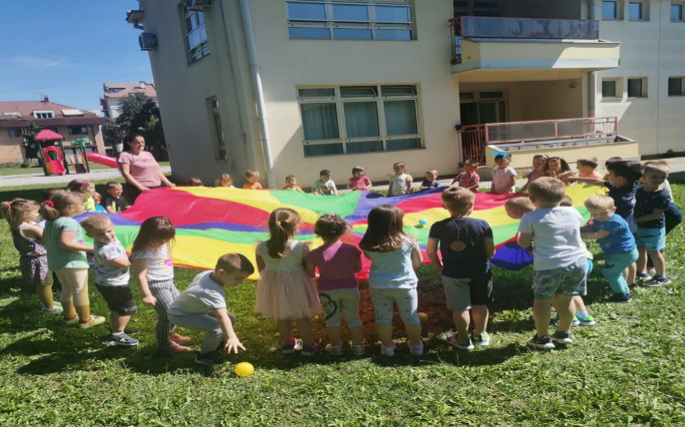  Ресурси срединеФункционисање и развој локалне средине и различитих институција у њој је уско повезана са радом Установе.       ЛОКАЛНА САМОУПРАВАПоред тога што је оснивач Установе, локална самоуправа обезбеђује део средстава и инвестиционих улагања, повезује Установу са различитим државним органима и другим организацијама, и узима учешћа у развојном планирању и функционисању тимова у оквиру Установе.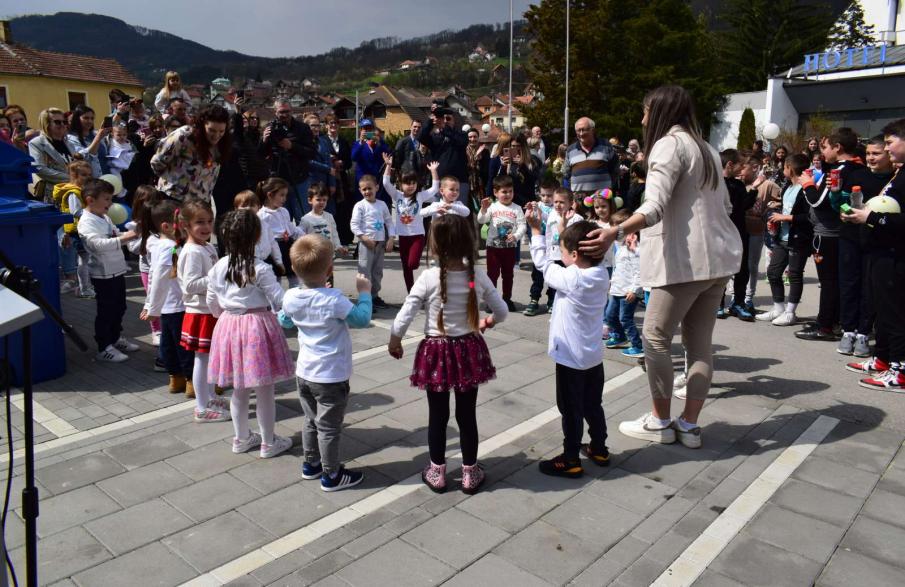 РОДИТЕЉИ	Родитељи учествују у планирању и реализацији васпитно-образовног рада, чланови су тимова који делују унутар Установе и пружају различите врсте услуга у складу са својим могућностима. 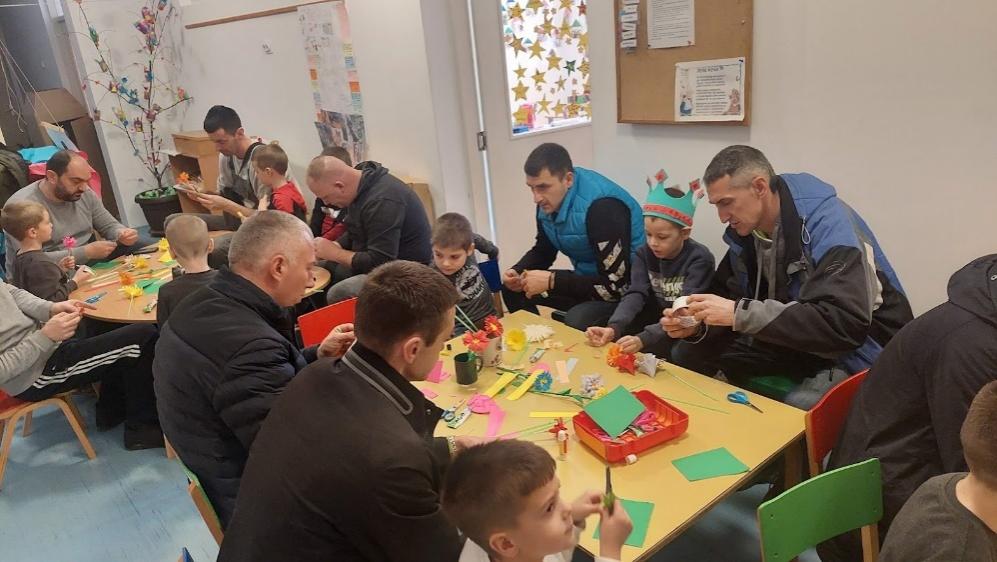 НАРОДНА БИБЛИОТЕКА И ГАЛЕРИЈА ЛЕГАТА „ЛИЗА МАРИЋ КРИЖАНИЋ“	Поред организације изложби, биоскопских и позоришних представа за децу, као и ученичких програма, запослени и деца су у могућности да користе књижни фонд Библиотеке, као и простора велике сале и Легата.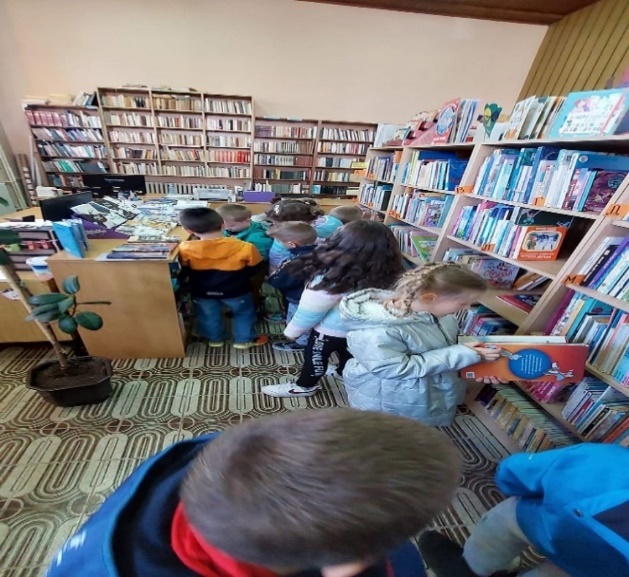 ОСНОВНА ШКОЛА	Сарадња Предшколске установе и основних школа је неопходна ради усклађивања деловања ове две образовне установе, а у циљу достизања максималних ефеката предшколског васпитања и образовања и олакшавања адаптације деце на школу.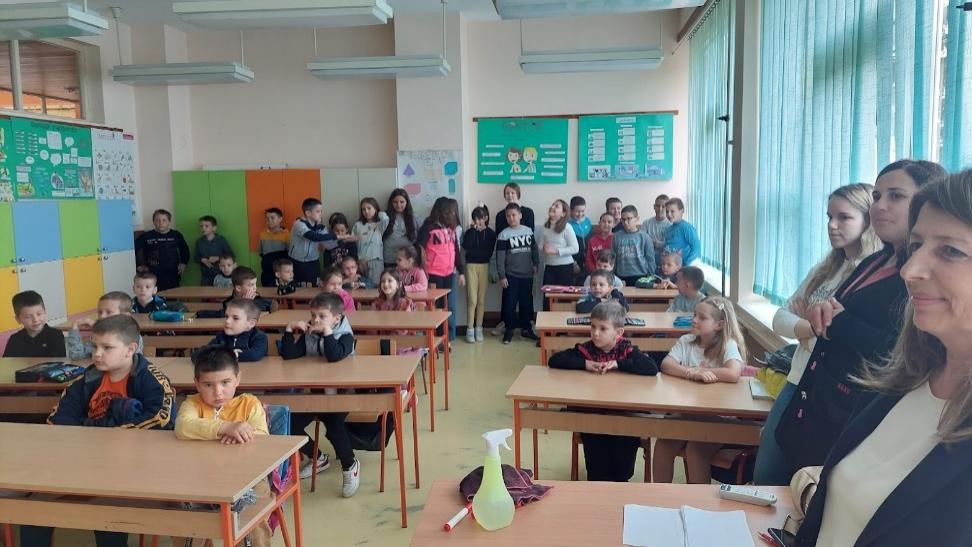 ДОМ ЗДРАВЉА	Сарадња се остварује у циљу здравствене едукације деце и родитеља, помоћи у реализацији превентивне здравствене заштите, лекарске помоћи у реализацији излета и екскурзија и едукацији и контроли хигијене зуба.ЛОКАЛНИ МЕДИЈИ	Праћењем и редовним извештавањем о активностима Установе медији доприносе промоцији рада и транспарентности функционисања. Могућност продубљивања сарадње је увек отворена и пружа потенцијал за организацију различитих начина анимирања деце и родитеља.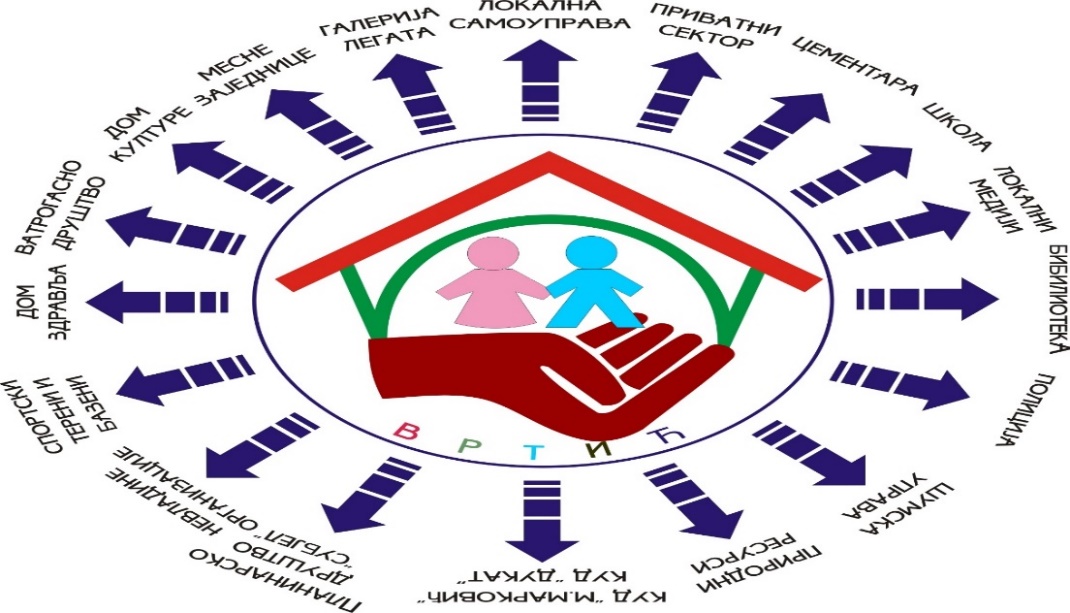 МУП	Појачаним регулисањем саобраћаја у близини објекта Установе и узимањем учешћа у разним активностима организованим у циљу превенције поремећаја понашања, припадници МУП-а представљају значајан ресурс.           ВАТРОГАСНО ДРУШТВО	Ватрогасци редовно учествују у едукацији деце о правилима безбеднсти и уче их опрезном и одговорном понашању, примају децу у станици и долазе у посету Установи, активно учествујући у формирању дечјих ставова и навика.       КУД „МАКСИМ МАРКОВИЋ“ И КУД „ДУКАТ“       Сарадња се остварује заједничком организацијом и реализацијом свечаности и јавних  наступа.             ТУРИСТИЧКЕ МАНИФЕСТАЦИЈЕ	Поред активног учешћа деце и запослених на традиционалним манифестацијама оне доприносе развијању свести о наслеђу и потреби чувања и неговања традиције свог краја.ЦРВЕНИ КРСТПружајући помоћ и подршку материјално угроженим породицама са малом децом, Црвени крст им омогућава квалитетније детињство. Едукативна предавања доприносе развоју толеранције и сарадње.ФАБРИКА ЦЕМЕНТАПодржавањем хуманитарних акција и донацијама Фабрика цемента учествује у изградњи средине за живот која је безбедна и подржавајућа. Од 2014. године смо сарадњу проширили учешћем на конкурсу „За мој Косјерић 2014“ и планирамо да је наставимо у том правцу.ПРИВАТНИ СЕКТОРСпонзорствима и константном подршком најугроженијих приватни предузетници представљају значајан ресурс Установе, показујући да је, док постоје добра воља и великодушни људи, потребно уложити сав могући труд у унапређење васпитања и образовања на свим нивоима, да би се традиција доброчинства и помоћи другима наставила.НЕВЛАДИНЕ ОРГАНИЗАЦИЈЕУдружења грађана и невладине организације отварају пут алтернативним могућностима остваривања сарадње у циљу побољшања рада Установе. Током 2013/14. године захваљујући члановима НВО Ко.Актива Установа је добила свој сајт, а могућости будуће сарадње са овом и другим организацијама су неограничене.САМОПРОЦЕНА СТАЊА У УСТАНОВИАнализа стања у Установи,која је основа за израду Развојног плана,урађена је на основу:-података којим располажемо,а који су добијени из рада на самовредновању за области: Васпитно-образовни рад; Подршка деци и породици; Професионална заједница учења и Управљање и организацја;-извештаја стручних органа Установе,Стручне службе и директора у реализацији Васпитно-образовног рада у Установи који су добијени посматрањем и праћењем рада на терену;-података добијених са анкета,упитника и других инструмената који су примењени с циљем добијања што обухватнијих података за све области за које су дефинисани стандарди,а који су примењивани на узорцима свих интересних група наше Установе-података добијених на основу Извештаја спољашњег вредновања. Кроз анализу свих добијених података, чланови Тима за развојно планирање, као координатори свих наведених активности издвојили су следеће показатеље који на најбољи начин описују јаке и слабе стране наше установе. Области које смо узели као оквире за анализу стања су области самовредновања у протеклим годинама.Област: Васпитно-образовни радОбласт: Подршка деци и породициОбласт: Професионална заједница учењаОбласт: Управљање и организацијаSWOT АНАЛИЗА   Ради стицања што комплетнијег и јаснијег увида у функционисање Установе, користили смо SWOT анализу, на основу које дајемо преглед снага и слабости Установе, поређаних према важности коју им придајемо, ка и шанси и претњи које које се односе на унапређење рада Установе.IV  МИСИЈА НАША МИСИЈАПредшколска установа „Олга Грбић“ је васпитно-образовна установа са дугорочним циљевима подршке добробити детета кроз партнерске односе детета и васпитача и сагледавањем детета са целокупним развојем когнитивним, емоционалним, сензо-моторним, социјалним и говорним. Перспектива детета је основни покретач у грађењу програма заснованог на интегрисаном учењу и игри. Градимо културу уважавања и узајамне сарадње, тимски рад и поделу лидерства. Подстичемо континуиран професионални развој, аутономију, креативност и професионалност и проактивно заступамо интересе деце и породица. Негујемо осећање припадности локалној заједници, толеранцију и поштовање различитости.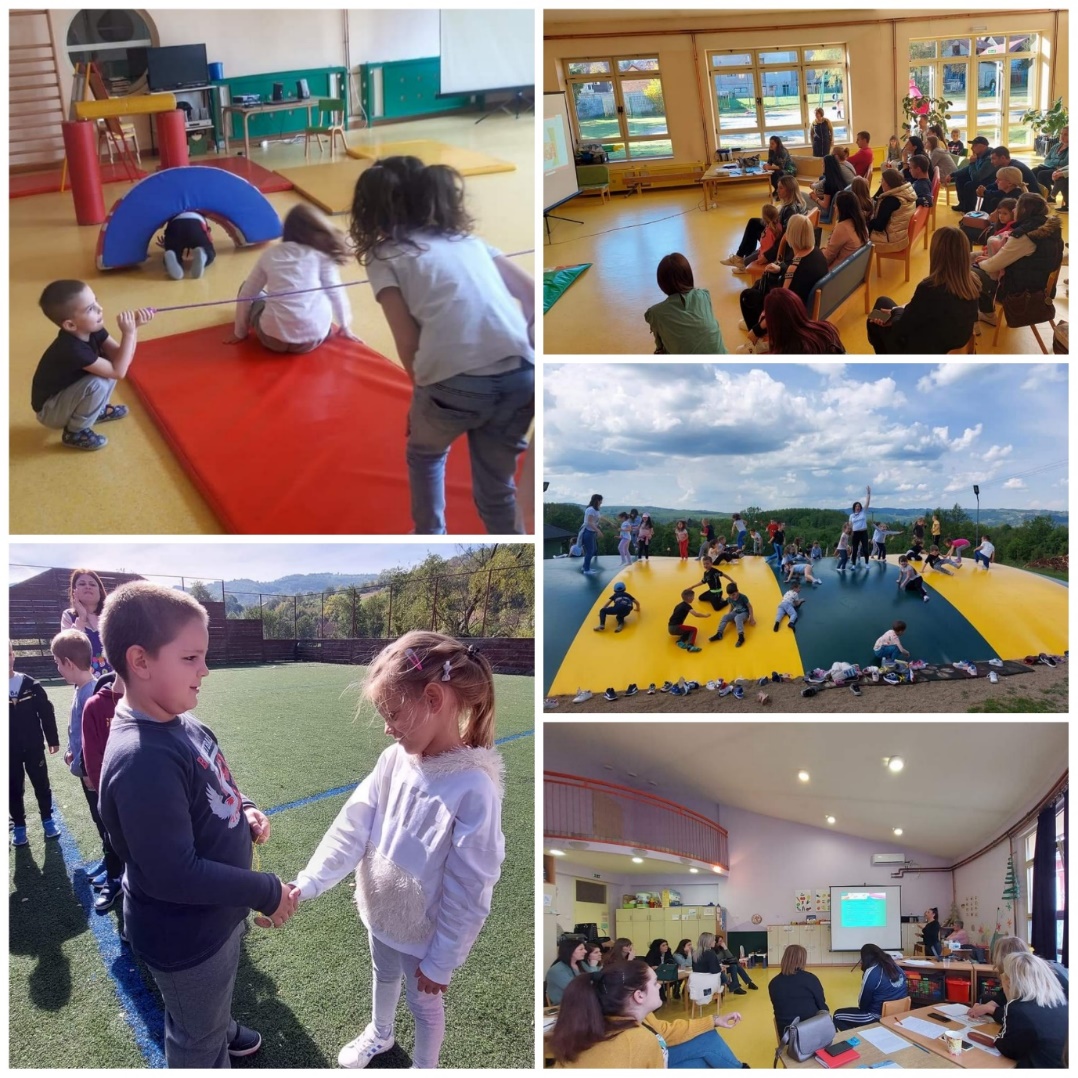                                                              V   ВИЗИЈАВИЗИЈА2028. године Предшколска установа „Олга Грбић“ је угледна институција која својим радом представља пример добре праксе осталим образовним установама и инспиративну и стимулативну средину за децу која је похађају и која реализује успешно програм „Године узлета“. Васпитно-образовни рад је квалитетан и прилагођен стварним потребама деце и родитеља. Оријентисан ка индивидуализацији програма тако да се реализује подржавајућа и подстицајна средина за остварење дететових потенцијала и компетенција. Васпитно-образовни процес се одвија и заснован је на партнерству с породицом. Сарадња се одвија и на нивоу локалне заједнице.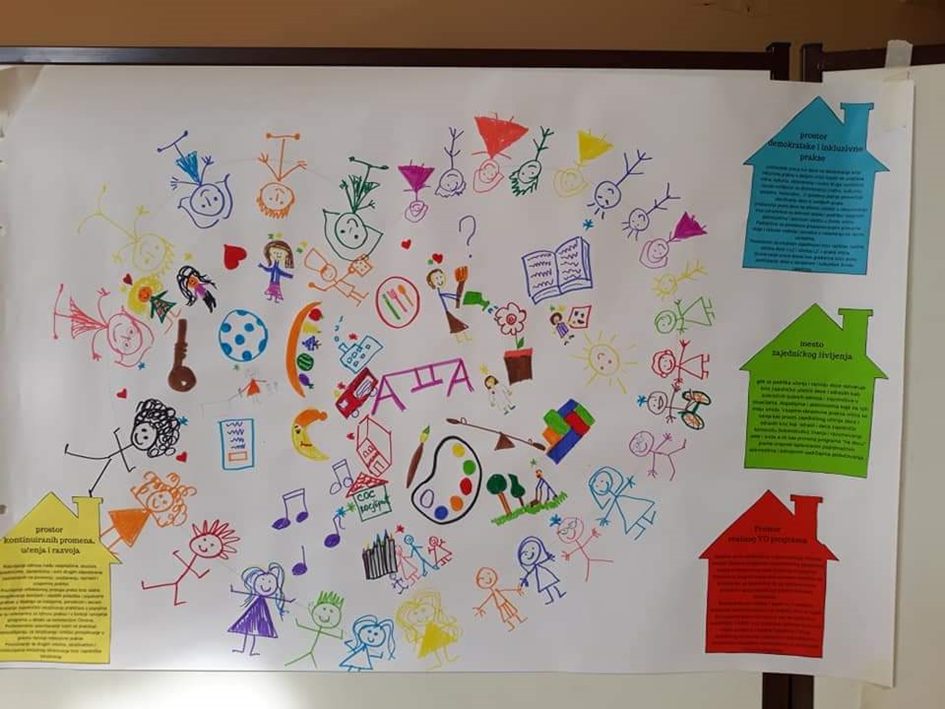 VI  ОБЛАСТИ ПРОМЕНЕНа основи самопроцене стања у установи, односно идентификовања снага и слабости наше установе, а имајући у види визију којој тежимо, разматрали смо које су то области које је неопходно јачати и развијати у предстојећем  развојном  периоду.Кључна област: ВАСПИТНО-ОБРАЗОВНИ РАДКључна област: ПОДРШКА ДЕЦИ И ПОРОДИЦИКључна област: ПРОФЕСИОНАЛНА ЗАЈЕДНИЦА УЧЕЊАКључна област: УПРАВЉАЊЕ И ОРГАНИЗАЦИЈАVII  РАЗВОЈНИ ЦИЉЕВИОбласт промене: ВАСПИТНО-ОБРАЗОВНИ РАДЦиљ 1.1. Физичка средина подстиче учење и развој децеЦиљ 1.3. Планирање и програмирање васпитно-образовног рада је у функцији подршке дечјем учењу и развојуОбласт промене: ПОДРШКА ДЕЦИ И ПОРОДИЦИЦиљ 2.1. Установа је сигурна и безбедна срединаЦиљ 2.2. У установи се уважава различитост, поштују права и потребе деце и породицеЦиљ 2.3. Установа сарађује са породицом и локалном заједницомОбласт промене: ПРОФЕСИОНАЛНА ЗАЈЕДНИЦА УЧЕЊАЦиљ 3.1. Установа подстиче професионалну комуникацијуЦиљ 3.2. У установи се негује клима поверења и заједништваЦиљ 3.4. Установа је место континуираних промена, учења и развојаОбласт промене: УПРАВЉАЊЕ И ОРГАНИЗАЦИЈА4.1. Планирање рада установе је у функцији њеног развојаЦиљ 4.2. Организација рада установе је ефикасна и делотворна4.3. Руковођење директора је у функцији унапређивања рада установеЦиљ 4.4. Лидерско деловање директора омогућава развој установе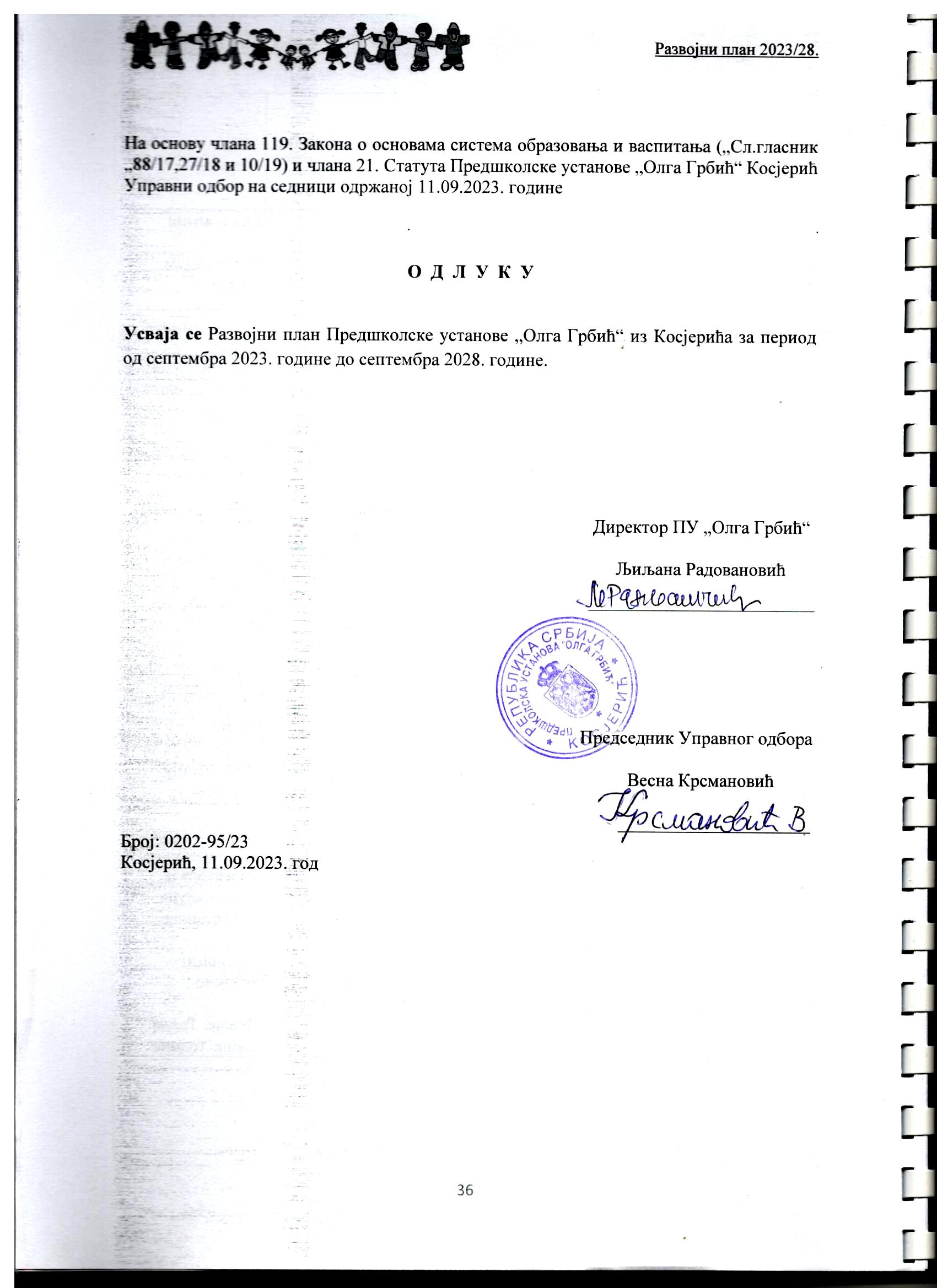 1,5 – 33 – 44 - 55 - 5,5>5,5Број деце3664635967ДиректорСтручни сарадникСарадникза исхрануВаспитачиМедицинска сестра-васпитачМедицинска сестра на ПЗЗАдмини-страцијаТехничко особље, хигијена и исхрана1111561211                    НАЗИВ СЕМИНАРА,ТРИБИНЕ БРОЈ УЧЕСНИКАИгра као центар предшколског курикулума2Певајмо и плешимо у ритму детињства2Наш вртић гради добре односе-Подршка развоју на темељу грађења односа4Помози ми да урадим сам2Обука за директоре за лиценцу1Обука за примену основа програма – Године узлета – за практичаре концепција основа програма – Године узлета	20Обука за примену основа програма – Године узлета – за практичаре развијање реалног програма19Обука за примену основа програма – Године узлета – за практичаре документоваање20Примена пројектног планирања у предшколској установи кроз елементе интегрисаног учења - онлајн6Онлајн сусрети васпитача3Примена WEB алата у образовању4Обука СНОП: Стручни сарадници као носиоци промене1Конгрес психолога Србије1Од питања до сазнања – пројектно планирање кроз драмско истраживачко питање2Пројекти у предшколској установи2Документовање као подршка учењу2Педагошка документација и документовање у основама програма – Године Узлета9Од самовредновања до екстерног вредновања2Управљање тимовима1Обука на даљину „Етика и интегритет“22Партнерство са  породицом  као подршка дечјој добробити4Инклузија од теорије до праксе 221Прича у  игри, игра у причи1Дизајнирај на свој начин – неограничена решења дигиталног алата Canva3Стручни скуп – сусрети „Један дан у вртићу-развијање реалног програма“7Наставници/васпитачи као носиоци квалитетног образовања  за сву децу4Подршка развоју дигиталних компетенција практичара у предшколским установама12ЈАКЕ СТРАНЕ УСТАНОВЕСЛАБЕ СТРАНЕ УСТАНОВЕУ Установи се тимски ради на адаптацији деце;Запослени су прошли и примењују ПВО у пракси;Осмишљавају се начини да документација из реализације в-о рада буде видљивија;Васпитачи раде на осмишљавању активности и игре са децом;Прати се напредовање и развој деце кроз различите активности;Напредовање деце којој је потребна додатна подршка прати се тимски.Недовољно искоришћен простор у и ван вртића за реализацију програма;Прилагођавање ритма живљења новим основама рада;Потребно је и даље јачати хоризонталну размену међу запосленима;У осмишљавању физичке средине више укључити децу, родитеље и васпитаче;ЈАКЕ СТРАНЕ УСТАНОВЕСЛАБЕ СТРАНЕ УСТАНОВЕОтвореност и спремност да се развијају додатни програми у установи према потребама деце и породице;Спровођење превентивне здравствене заштите;Обезбеђује се уравнотежена исхрана за децу предшколског узраста;Реализују се родитељски састанци;Постоји Тим за заштиту деце од насиља;Пружа се могућност стручне подршке породици;Деца учествују у манифестацијама локалне заједнице;Анимирати родитеље да се више укључе у развијање програма;Наставити са праксом информисања родитеља о раду Установе;Унапредити ток транзиције деце из вртића у школу;Развити активности које ће уважавати различитости личности и културних специфичности породица;ЈАКЕ СТРАНЕ УСТАНОВЕСЛАБЕ СТРАНЕ УСТАНОВЕСтручност и посвећеност сваког појединца у колективу;У установи постоји пракса да запослени остварују сарању са установама у циљу развијања програма;Висок ниво ангажованости запослених;Запослени су ангажовани на промоцији вртића;Индивидуални приступ сваком детету;Стручност тимова;Снажан активизам у заједници;Планирање стручних усавршавања су према потребама појединца и потребама за унапређивање рада, а везано су за актуелна питања из области васпитања и образовања.Одржавање континуитета и развијања раста демократске атмосфере;Неговање толеранције и ширења примера добре праксе;Међусобна и паралелне сарадње свих инстанци, приоритетно стручни сарадник са васпитачима и медицинским сестрама-васпитачима;Неговање поверења и осећаја прихваћености;Више промовисања Предшколске установе у заједници.ЈАКЕ СТРАНЕ УСТАНОВЕСЛАБЕ СТРАНЕ УСТАНОВЕДокументи су сачињени према прописима који су јасно наведени;Документа установе су међусобно усклађени;У највећем броју случајева формирани су стручни органи и тимови у складу са својим компетенцијама;Одржавају се састанци Педагошког колегијума;У процесу доношења одлука уважавају се предлози Савета родитеља;У Установи постоји Правилник о систематизацији радних места са разрађеним условима, описом послова и одговорност;Постоји добра сарадња са другим установама, организацијама и локалном заједницом ;У установи се анализира стање и спроводе мере унапређивања в-о рада;Директор учествује у раду Стручних органа и тимова;Потребно је више укључити све интересне групе у креирању докумената установе;Редовније ажурирати сајт установе;Наставити са опремањем дигиталним технологијама установу;Наставити са обучавањем запослених на коришћење дигиталних технологија;Успостављање сарадње са локалном заједницом у циљу обезбеђивања материјалних ресурса за реализацију програма;Дефинисање критеријума и начине награђивања радника који својим залагањем доприносе квалитету рада и угледу установе.СнагеСлабостиСтручност васпитно-образовног особљаМотивација за стално професионално усавршавањеДобра сарадња међу васпитачима Разноврсни и бројни облици сарадње са локалном срединомСтална контрола безбедности у установиУнапређена уписна процедураПовећан обухват деце из осетљивих групаОпремљеност играчкама и дидактичким средствимаНеобезбеђеност дворишта ван радног времена вртићаНедовољан број радника у делу техничке службе, што се одражава на ефикасност у отклањању кварова у вртићуПонуда посебних и специјализованих програма није задовољавајућаНедовољно познавање дигиталних технологијаНедоступност предшколског васпитања свој деци у градуНемогућност обухвата деце свих заинтересованих породица због недостатка просторних и кадровских ресурсаМогућностиПретњеСтручна подршка у имплементацији нових Основа програма предшколског ВИОИскористити заинтересованост родитеља за развијање нових облика сарадње са породицамаИскористити унутрашње просторе вртића, дворишта вртића и  природне ресурсе у околини за стварање богате средине за учењеУскладити програмска документа установе са новим Основама  програма предшколског васпитања и образовањРадити на јачању тимског рада у установиРадити на унапређивању информисања унутар установе, у односу на породице и локалну заједницуНедостатак материјалних средстава        •     Негативан природни прираштај        •     Лоша економска ситуација,  незапосленостПодручје променеПоказатељиКреирање подстицајног физичког окружења у вртићима коришћењем свих расположивих простора у вртићу и ресурса у локалној заједнициСтварање подстицајне социјалне средине кроз могућности за међувршњачке интеракције и интеракције са одраслима и окружењемРазвијање тема/пројеката деце, васпитача и родитеља на нивоу васпитних група и вртића.Видљиве промене у физичком окружењу, доступност свих простора у вртићу за игру и истраживањеДеца остварују контакте са децом из других група и одраслима у вртићу и лок. заједници током процеса заједничког истраживања и игре (приче о пројекту).Подручје променеПоказатељиРазвијање квалитетних програма подршке дечјем развоју и добробити и програма подршке развоју родитељских компетенцијаСтварање услова за јачање дечјег доживљаја припадности током транзиционих периода у предшколском узрастуУстанова, континуирано и кроз партнерство, развија програме који су прилагођени потребама породица и децеПроцедуре и поступци транзиције деце током предшколског периода су разрађене и прилагођене узрасним, развојним и личним карактеристикама децеПодручје променеПоказатељиГрађење културе вртића као заједнице учења, што подразумева тимски рад, професионализам, поделу  лидерства и заједничку рефлексију праксеПромовисање вртића у заједници- Тимски рад присутан је на свим нивоима – практичари се повезују на нивоу установе, са породицама и локалном заједницом, градећи квалитетне односе изаједно делујућиРад Предшколске установе и значај ПВО видљиви су у медијима, на интернету и у штампаним промотивним материјалимаПодручје променеПоказатељи- Усклађивање програмских докумената установе са концепцијом нових Основа програма ПВО-	Стручно усавршавање усмерено на подршку разумевању нових Основа програма, дефинисање смерница за развијање реалног програма у вртићу, хоризонталну размену и подршку у имплементацији Година узлета- Мотивисање запослених на различите начине- Програмска документа установе усклађена су са концепцијом нових Основа програма (Предшколски програм, Развојни план, ГПР)- Програми стручног усавршавања планирају се и реализују у односу на потребе практичара; постоји развијена мрежа хоризонталних размена на нивоу установе- Постоје критеријуми за стимулацију радникаЗадатакАктивностиНосиоциВреме реализацијеЕвалуација1.1.1.Материјали,играчке и средства су доступни деци,подржавају истраживање, игру и различите видове њиховог истраживањаОпремање се врши у односу на узраст групе, подгрупа и/или појединачног детета, на основу потреба и интересовања децеМедицинске сестре- васпитачиВаспитачиТоком целе радне годинеКритеријум успеха: Видљивост промена у просторуИнструменти: Документација:Фотографије, тематски портфолио, матрице плана пројектаНосиоци: Директор, стручни сарадник, активи, тимовиВреме: Квартално1.1.3. У осмишљавању и  обогаћивању физичке средине учествују деца, родитељи и васпитачиРазвијање стратегија увођења промена у складу са контекстом конкретног вртића	Мед. сестре- васпитачи Васпитачи Стручни сарадник Родитељи ДецаДиректорКонтинуираноКритеријум успеха: План промена који највише одговара контексту вртићаИнструменти: Записници са тимова/активаНосиоци: Медицинске сестре-васпитачи, васпитачиВреме: Квартално1.1.4.Средина за учење (материјали, продукти, панои…) одражава актуелна дешавања и активности (теме,пројекте)	Процесни панои, продукти, су на видљивом месту, ажурирају се редовно, уносе променеМед. сестре- васпитачиВаспитачиТоком целе радне године, континуирано, на месечном, недељном и дневном нивоуКритеријум успеха: Продукти, процесни панои видљиви у групама и просторима вртићаИнструменти: Фотографије, панои, портфолио дететаНосиоци: Директор, стручни сарадник, активи, тимовиВреме: Квартално1.1.6.Простори локалне заједнице користе се као место  за учење  кроз заједничке активности деце и одраслихПосетити места у локалној заједници у функцији развоја теме пројектаМед. сестре- васпитачиВаспитачиКонтинуираноКритеријум успеха: Процесни паноиИнструменти: Документација:фотографије, тематски портфолиоНосиоци:Медицинске сестре-васпитачи, васпитачиВреме: КварталноЗадатакАктивностиНосиоциВреме реализацијеЕвалуација1.3.3.У развијању програма уважавају се иницијативе, предлози, идеје и искуства деце и родитељаУкључивање родитеља у заједничко развијања програма групе: иницирање акција, позивање на укључивање у активности, обогаћивање средине за учењеМедицинске сестре- васпитачиВаспитачиТоком целе радне годинеКритеријум успеха: Заједнички продукти, активности, пројектиИнструменти: Документација:процесни панои, приче о пројектимаНосиоци: Мед. сестре-васпитачи, васпитачи, стручни сарадникВреме: Квартално1.3.3.У развијању програма уважавају се иницијативе, предлози, идеје и искуства деце и родитељаАнкетирање родитеља с циљем утврђивањапотреба и могућности за укључивање у живот установеМедицинске сестре- васпитачиВаспитачиПо потреби, током годинеКритеријум успеха: Васпитачи су упознати са потребама и могућностима родитеља за укључивање у реални програмИнструменти: Резултати анкетаНосиоци: Мед. сестре-васпитачи, васпитачи, стручни сарадникВреме: КварталноЗадатакАктивностиНосиоциВреме реализацијеЕвалуација2.1.1.Остваривање програма социјалне, превентивно- здравствене заштите и исхране доприноси сигурности и безбедности децеУпитник за родитеље о здравственом стању дететаМедицинска сестра на ПЗЗМедицинске сестре- васпитачиВаспитачиСептембарКритеријум успеха: За сву децу су попуњени упитници о здравственом стањуИнструменти: Упитник о здравственом стању дететаНосиоци: Медицинска сестра на ПЗЗ, мед. сестре-васпитачи, васпитачиВреме: на полугодишту и на крају радне године2.1.1.Остваривање програма социјалне, превентивно- здравствене заштите и исхране доприноси сигурности и безбедности децеУспостављање процедура у случају повреде код детета, у сарадњи са Домом здрављаМедицинска сестра на ПЗЗДиректорТоком радне године 2023/24.Критеријум успеха: Дефинисане процедуре о заштити и безбедности деце  Инструменти: Непосредан увид у радним собама и на огласним табламаНосиоци: Мед. сестра на ПЗЗ, директорВреме: На крају радне године2.1.1.Остваривање програма социјалне, превентивно- здравствене заштите и исхране доприноси сигурности и безбедности децеПрилагођавање јеловника узрасним карактеристика-ма деце и специфичним потребама деце условљеним здравственим разлозимаНутриционистаЗапослени на припреми и сервирању хранеКонтинуирано, у складу са расположивим намирницамаКритеријум успеха: Јеловник прилагођен узрасним и здравственим карактеристикама децеИнструменти: Непосредан увид, евиденција сарадника за исхрану-нутриционистеНосиоци:Директор, главни васпитачВреме: Једном месечно2.1.2.У установи се остварује програм заштите деце од дискримина-ције, насиља, занемаривања и злостављањаУнапредити информисање родитеља о мерама заштите безбедности у вртићу опремањем инфо паноа (информације, кораци у реаговању на насиље), постери, упутства - који промовишу личност и права деце и заштиту од насиљаТим  за заштиту деце од дискримина-ције, насиља, занемаривања и злостављањаКонтинуираноКритеријум успеха: Дефинисане процедуре у правилнику о заштити безбедности деце и запосленихИнструменти: Увид у паное, веб сајт установеНосиоци: Директор, секретарВреме: На полугодишту и на крају радне годинеЗадатакАктивностиНосиоциВреме реализацијеЕвалуација2.2.3.У установи се тимски стварају услови за постепене прелазе у циљу подршке дечјем доживљају припадности новом окружењу(прелазак у вртић,прелаз из ПУ у школу...)Дефинисање процедуре транзиције деце из породице у јаслице/вртићМед. сестре- васпитачиВаспитачиСтр. сарадникКонтинуираноКритеријум успеха: Дефинисана процедура је саставни део ГПР.Инструменти: Увид у ГПРНосиоци: ВО веће, Савет родитељаВреме: На крају радне године2.2.3.У установи се тимски стварају услови за постепене прелазе у циљу подршке дечјем доживљају припадности новом окружењу(прелазак у вртић,прелаз из ПУ у школу...)Дефинисање процедуре транзиције деце из јаслица у вртићМед. сестре- васпитачиВаспитачиСтр. сарадникКонтинуираноКритеријум успеха: Дефинисана процедура је саставни део ГПР.Инструменти: Увид у ГПРНосиоци: ВО веће, Савет родитељаВреме: На крају радне године2.2.3.У установи се тимски стварају услови за постепене прелазе у циљу подршке дечјем доживљају припадности новом окружењу(прелазак у вртић,прелаз из ПУ у школу...)Дефинисање процедуре транзиције деце из вртића у школуВаспитачиСтр. сарадникКонтинуираноКритеријум успеха: Дефинисана процедура је саставни део ГПР.Инструменти: Увид у ГПРНосиоци: ВО веће, Савет родитељаВреме: На крају радне године2.2.3.У установи се тимски стварају услови за постепене прелазе у циљу подршке дечјем доживљају припадности новом окружењу(прелазак у вртић,прелаз из ПУ у школу...)Дефинисање процедуре транзиције деце са сметњама у развојуТим за инклузивно ВИОКонтинуираноКритеријум успеха: Дефинисана процедура је саставни део ГПР.Инструменти: Увид у ГПРНосиоци: ВО веће, Савет родитељаВреме: На крају радне годинеЗадатакАктивностиНосиоциВреме реализацијеЕвалуација2.3.2.У установи се примењују различити начини укључивања породицеИзрада плана и програма сарадње са породицом у складу са концепцијом нових Основа програмаТим за унапређење квалитета и развој установеАвгустКритеријум успеха: Програм сарадње је саставни део ГПРИнструменти: Увид у ГПР и документацију васпитача и мед. сестара-васпитачаНосиоци: ДиректорВреме: Јун2.3.2.У установи се примењују различити начини укључивања породицеИзрада плана и програма сарадње са породицом у складу са концепцијом нових Основа програмаМед. сестре-васпитачиВаспитачиСтр. сарадникКонтинуираноКритеријум успеха: Учешће породице у реалном програму видљиво је на различите начинеИнструменти: Документација и готови продукти у простору вртићаНосиоци: Директор, Тим за самовредновањеВреме: Јун2.3.3.У установи се пружа подршка остваривању васпитне улоге породице у складу са њеним потребама (саветовали-шта, отворена врата, тематски састанци…).Спровођење испитивања потреба породица за подршком – анкете, упитници, род. састанциМедицинске сестре- васпитачиВаспитачиСтручни сарадникЈунКритеријум успеха: Пред почетак радне године извршена је анализа потреба родитеља за додатном подршком која служи као основа за планирањеИнструменти: Резултати испитивања, анализа, извештајНосиоци: ВО већеВреме: август2.3.3.У установи се пружа подршка остваривању васпитне улоге породице у складу са њеним потребама (саветовали-шта, отворена врата, тематски састанци…).Планирање нових облика подршке родитељима, усмерених на унапређивање родитељских компетенцијаМедицинске сестре- васпитачиВаспитачиСтручни сарадникАвгуст, септембарКритеријум успеха: Васпитачи и мед.сестре планирају различите облике подршке породици на основу исказаних потребаИнструменти: Извештај сарадње са породицомНосиоци: ДиректорВреме: На крају радне године2.3.3.У установи се пружа подршка остваривању васпитне улоге породице у складу са њеним потребама (саветовали-шта, отворена врата, тематски састанци…).Установа организује различите облике подршке породицама на основу исказаних потреба: предавања, радионице, трибине,групне подршке...Медицинска сестра на ПЗЗНутриционистаМедицинске сестре- васпитачиВаспитачиСтручни сарадникТоком годинеКритеријум успеха: У ГПР испланирани су облици подршке породициИнструменти: Извештај о раду установеНосиоци:Директор, главни васпитачВреме: На крају радне годинеЗадатакАктивностиНосиоциВреме реализацијеЕвалуација3.1.4.Запослени остварују сарадњу са различитим установама (културним, образовним, спортским и сл.) у циљу остваривања програмаПосетити места у локалној заједници у функцији развоја теме пројектаДиректорМедицинске сестре -васпитачиВаспитачиСтручни сарадникМед. сестра на ПЗЗКонтинуираноКритеријум успеха: Сардања са локалном заједницом је део ГПРИнструменти: Извештај о раду установеНосиоци:ДиректорВреме: На крају радне годинеЗадатакАктивностиНосиоциВреме реализацијеЕвалуација3.2.2.Стручни сарадник и васпитач континуираним заједничким радом унапређују васпитно-образовни процесОснаживање васпитача и медицинских сестара за примену нових основа програма ПВО Медицинске сестре -васпитачиВаспитачиСтручни сарадникКонтинуираноКритеријум успеха: Састанци тимоваИнструменти: Извештај о раду васпитача и стручног сарадника, извештај тимоваНосиоци:ДиректорВреме: На крају радне годинеЗадатакАктивностиНосиоциВреме реализацијеЕвалуација3.4.2.Васпитачи и стручни сарадници размењују искуства и користе резултате истраживања у функцији развојаХоризонтална размена и развој рефлексивних компетенција васпитача и стручног сарадника у функцији развојаМедицинске сестре -васпитачиВаспитачиСтручни сарадникКонтинуираноКритеријум успеха: Састанци тимоваИнструменти: Записници са састанка тимоваНосиоци:Директор, ВО већеВреме: Током радне годинеЗадатакАктивностиНосиоциВреме реализацијеЕвалуација4.1.2.Документа установе су међусобно усклађена и одражавају контекст установеРазвојни план, Акциони план, Предшколски програм, План стручног усавршавања ускладити са новимОсновама програмаДиректорГлавни васпитачСтручни сарадникТимовиСептембарКритеријум успеха: Документа установе су усклађени са новим Основама програмаИнструменти: Увид у документаНосиоци:ВО већеУправни одборСавет родитељаВреме: Септембар 2023.4.1.4. Развојни план се заснива на резултатима процеса самовредновања, спољашњег вредновања, пројеката и др.Актив за развојно планирање сарађује са осталим тимовима у установи и заједно са њима прати и анализира реализацију развојних задатакаАктив за Развојно планирањеТимови установеКонтинуираноКритеријум успеха: Развојни план је заснован на процени реалног стања у установиИнструменти:ИзвештајиНосиоци:ВО већеУправни одборСавет родитељаВреме: Септембар 2023.ЗадатакАктивностиНосиоциВреме реализацијеЕвалуација4.2.1.Постоји јасна организациона структура са дефинисаним процедурама и носиоцима одговорности Дефинисати улоге свих запослених, задужења и одговорностиДиректорСептембарКритеријум успеха: Сви запослени знају своја задужења и извршавају ихИнструменти: ГПР, Извештај о раду,Документација директораНосиоци:ВО већеУправни одборСавет родитељаВреме: Септембар 4.2.4. Директор иницира, успоставља и подржава сарадњу са локалном заједницомУспостављање сарадње са установама у локалној заједници која омогућава ефикасну превенцију, адекватно реаговање и заједничко планирање активности – размена информација, изградња поверења, утврђивање заједничких потреба  и циљева, планирањезаједничких активностиДиректорСекретарСтручни сарадникМед. Сестра на ПЗЗМед. сестре-васпитачиВаспитачиКонтинуираноКритеријум успеха: Успостављена сарадња са установама у лок. заједници и шире у циљу добробити дететаИнструменти:Извештаји, документација тимоваНосиоци:ВО већеВреме: Август4.2.4. Директор иницира, успоставља и подржава сарадњу са локалном заједницомУспостављање сарадње са оснивачем, установама и предузећима улокалној заједници у циљу обезбеђивања материјалних ресурса за реализацијупрограмаДиректорСтручни сарадникМед. сестре-васпитачиВаспитачиКонтинуираноКритеријум успеха Установа има обезбеђене начине снабдевања средствима и материјалима потребним за реализацију програмаИнструменти:Извештаји о раду, уговори о сарадњиНосиоци:ВО већеСавет родитељаУправни одборВреме: АвгустЗадатакАктивностиНосиоциВреме реализацијеЕвалуација4.3.1.Директор обезбеђује услове   да се запослени усавршавају и подстиче њихов професионални развојОрганизовање реализације стр. усавршавања у складу са потребама запослених (обуке, семинари, присуствовање стручним скуповима,трибинама)ДиректорТим за професиона-лни развојКонтинуираноКритеријум успеха Знања и вештине стечени на СУ се примењују у радуИнструменти:Евиденција тима за професионални развојНосиоци:Педагошки колегијумВО већеСавет родитељаУправни одборВреме: Квартално4.3.1.Директор обезбеђује услове   да се запослени усавршавају и подстиче њихов професионални развојПодстицање стручног усавршавања у установи (активи, хоризонталне размене,семинари…)ДиректорТим за професиона-лни развојКонтинуираноКритеријум успеха: Сви запослени учествују у хоризонталним разменамаИнструменти:Професионални портфолиоИзвештајиЕвиденција тима за проф. развојНосиоци:Педагошки колегијумВО већеСавет родитељаУправни одборВреме: Квартално4.3.4.Директор планира лични професионални развој на основу самовредновања свог рада и резултата спољашњегвредновањаДиректор планира свој рад и професионални развој у складу са стандардима компетенција директораДиректорСептембарКритеријум успеха План рада директора сачињен је на основу самовреднова-ња рада и резултата спољашњег вредновањаИнструменти:Извештај о раду директораНосиоци:ВО већеСавет родитељаУправни одборВреме: СептембарЗадатакАктивностиНосиоциВреме реализацијеЕвалуација4.4.2.Директор показује поверење у запослене и њихове могућности и мотивише их на различите начинеДиректор иницира формирање тимова у установи у складу са постављеним развојним циљевима установеДиректорПедагошки колегијумАвгустКритеријум успеха: У установи постоје тимови који су формирани на основу реалних потребаИнструменти: ГПР, документација тимова и педагошког колегијумаНосиоци:ВО већеВреме: Август4.4.2.Директор показује поверење у запослене и њихове могућности и мотивише их на различите начинеДиректор дефинише критеријуме и начине награђивања радника који својим залагањем доприносе квалитету рада и угледу установеДиректорСекретарПедагошки колегијумКонтинуираноКритеријум успеха: Постоје јасни критеријуми за стимулацију радникаИнструменти: Документација директора и одговарајући акт установеНосиоци:ВО већеВреме: Током радне  године